Resident’s Handbook2020/2021Kaiser Permanente Southern CaliforniaOrthopaedic Physical Therapy Residency2.24.20 versionContents: Curriculum Outline 2020 Class Schedule Residency Performance/Completion Requirements Remediation Policy Guidelines for Requirements Completion 2020 Free Clinic Schedule and Information Body Regions Log Patient Demographic Data Reporting Table Guest Lecturer Evaluation Form Clinical Faculty Evaluation Form Residency Program Evaluation Forms CI Prep Form Daily/Weekly Feedback Form Ortho PT Procedures Performance Assessment Tool Clinical Skills Performance Evaluation Tool Legal AgreementCURRICULUM OUTLINEEach resident receives:286 hours of classroom/lab instruction 156 hours of clinical supervision884 hours of unsupervised clinical practice144 hours of resident directed learning activities, which include the following:40 hours of community serviceThe content of the classroom, lab and clinical training in this residency encompass the following areas:Clinical Reasoning Lower Quadrant Physical Examination and Manual Treatment ProceduresLower Quadrant Biomechanical Examination and TreatmentInterviewing and Communication SkillsUpper Quadrant Physical Examination and Manual Treatment Procedures Upper Quadrant Biomechanical Examination and TreatmentScientific Basis of Orthopaedic PT Clinical PracticeThe director of the program is Renee Rommero DPT, MPAThe coordinator of the curriculum of the program is Jason Tonley DPT, OCS.PROGRAM FACULTYWon-Kay Ancheta MPT, OCS		(South Bay)Jiten Bhatt, PT, OCS			(Panorama City)Casey Brewer DPT,OCS, FAAOMPT	(San Diego)Mariam P. Butler DPT, OCS, SCS	(South Bay)Ce Ce Chin DPT, OCS			Woodland HillsDashan David DPT, OCS, FAAOMPT	(San Diego)Sam Dehdashti PT, OCS, SCS, ATC	(Orange)Francisco de la Cruz MPT, OCS		(Baldwin Park)Joanni Essenmaker DPT,OCS		(Panorama City)Randal Glasser	DPT,OCS		(Panorama City)Ronnie Guirguis DPT,OCS		(Orange)Erik Haddick DPT, OCS, FAAOMPT	(Los Angeles)Sharon Hall PT, OCS			(Fontana)Michael Horan DPT, OCS		(San Diego)Estee Hook, DPT, OCS			(Riverside)Krysten Jackson, DPT, OCS		(Orange)John Jankoski DPT, NCS, OCS		(Los Angeles)Brandon King DPT, OCS		(South Bay) Anne LeMoine DPT, OCS		(South Bay)Marshall LeMoine DPT, OCS, FAAOMPT						(West Los Angeles)Ernest Linares DPT, OCS, FAAOMPT							(Woodland Hills)Michael Lockwood DPT, OCS	(West Los Angeles) Nicole Lovett DPT, OCS		(Downey)Heather Massie-Mendez DPT, OCS	(Los Angeles)Stephen Morrison DPT, OCS	(West Los Angeles)Rachael Nicolaisen MPT, OCS, FAAOMPT						(Panorama City)Jessica Niebrugge, DPT, OCS	(San Diego)David Nopachai MPT,OCS	(Los Angeles) Joseph O’Hern DPT, OCS, SCS	(Downey) Judy Pang DPT,OCS		(West Los Angeles)Sara Richardson DPT, OCS	(Orange)Amber Rho DPT, OCS, FAAOMPT (Los Angeles)Shawn Roth DPT, OCS		(West Los Angeles)Karina Smith DPT,OCS, SCS,	(Orange)Mark Thompson, DPT, OCS, FAAOMPT, CMP 					(San Diego)Jason Tonley DPT, OCS, FAAOMPT							(West Los Angeles)LECTURERS2020-2021 Residency Class Schedule1.21.20 (Tentative)2020/2021Residency Performance/Completion RequirementsTo successfully complete this clinical residency, the resident must achieve/complete the following:Participate in the following clinical education:1344 hours of unsupervised clinical practice288 hours of classroom/lab instruction 156 hours of clinical supervision  50 hours of community service  30 hours of resident directed learning activities:This community service requirement is fulfilled by completing all scheduled sessions of providing physical therapy services at the assigned Free Clinic.Maintain the “Body Regions Log,” to be completed monthly, the “Patient Demographic Data needed for our Annual Report to the APTA Residency Credentialing Committee” complete the final update by Feb 26th, 2021.  All updates will be submitted via the E-Value system.Maintain ongoing electronic mentoring portfolio to be submitted at the mid-term and final program evaluation datesEffective participation in the design, literature review, proposal submission, data collection, data analysis, or manuscript preparation of a controlled, clinical trial in an area of orthopaedic physical therapy.Perform at a satisfactory level during assessment of the resident’s performance during the 90 day and year-end review using the Kaiser Permanente Physical Therapy Criteria-Based Performance Evaluation.Must attain a cumulative score of 70% two written examinations given throughout the program.Satisfactorily perform 100% of the procedures listed on the Orthopaedic Physical Therapy Procedures Performance Assessment Tool, to be documented via the E-value system.Attain a total of 225 points (Minimum of 130 points by the end of the second competency, and a minimum score of 80 points on the final exam) for the three competencies observed during the clinical examinations periods (1st Mid-Year, 2nd Mid-Year, and Final) using the Orthopaedic Physical Therapy Clinical Skills Performance Evaluation Tool.Complete all following feedback forms within 2 weeks of assignment completion using the E-value system including:Sept 30th, 2020 Residency Program Mid-year –Evaluation Form Feb 19th, 2021 Residency Program Final Evaluation FormGuest Lecturer Evaluation Forms Clinical Faculty Evaluation Forms for each Clinical Supervisor at your facility2020/2021Remediation PolicyUnsatisfactory performance on any of the eight “Residency Performance/Completion Requirements” will result in the resident being placed on probation for a 16-week period.  If, 16 weeks later, the resident’s performance remains unsatisfactory, the resident will not receive a certificate of completion upon completion of the program for that year.  In this case, the Department Administrator of the facility that employs the resident retains the option to allow the resident (if the resident so chooses) to remain employed as a resident in order to attempt to successfully complete the program in the subsequent year.Scoring less than a summative score of  70% on written examination in this program will result in the resident being required to take a make-up written examination within eight weeks of the last (and final) written examination.  If the resident scores less that 70% on the make-up written examination, he/she will be given another make-up written examination before Feb 1st, 2021.  If a passing score of 70% is not received on this examination, the resident will not receive a certificate of completion from the program.  In this case, the coordinator of the Program and the Department Administrator of the facility that employs the resident retain the option to create a remediation plan for the resident (if the resident so chooses), which would likely involve the resident participating in a 16 week directed study and/or directed clinical supervision program in the subsequent year.Guidelines for Completion of Clinical Practice and Clinical Supervision (Mentoring), Community Service and Resident Directed Learning Activities RequirementsRequirements:		Clinical Supervision:				156 hoursClinical Practice:				884 hours Community Service:				  40 hoursResident Directed Learning Activities:	161 hoursTypical option for attainment of the clinical supervision hour requirement:3 hours per week for 50 weeksplus6 hours per week for 3 weeks during the evaluation of the resident’s performanceTypical options for attainment of the clinical practice hour requirement:The resident works two 10-hour days per week for 52 weeks. Three hours of each week is used for clinical supervision/mentoring.  This provides 884 hours of (unsupervised) clinical practice.Note:  If the resident desires to schedule a vacation week during the residency year, he or she will need to work additional hours at the end of the program to make up for the clinical practice hours not worked while on vacation.For the required 1040 hours of clinical practice (20 hours per week for 52 weeks, the residents will be paid according to the current physical therapy resident’s pay rate ($36.168/hour without benefits or $30.140/hour with benefits).  If the Dept. Administrator has additional work hours available for the resident, beyond the required 1040 hours, the resident will be paid a hybrid rate (average of resident rate and staff rate) for all hours worked.Options for attainment of the community service hour requirement:All resident will participate in one of the following two options:Provide physical therapy services at the Venice Free Clinic on Tuesday mornings for up to a total of 10 sessions.(Please refer to the information sheet on the following pages of this handbook for a further description of the Venice Free Clinic and the role of the physical therapy residents and fellows). Typical options for attainment of the resident directed learning activities hour requirement:Below are example activities and example hour totals of additional resident directed learning activities that residents have used in the past to fulfill this requirement.Example:	Community Service Activities		40 hoursCSM and CAPTA conferences		40 hoursKaiser Hospital Orientation			32 hoursCPR and/or Fire Safety Classes		  8 hoursWeekly In-service Training (2hr/mo x 10)	20 hoursKaiser sponsored CPTE or CME Seminars	16 hoursOrthopaedic Section or CAPTA Con Ed	16 hoursSpecialty Practice Observation		10 hoursAdditional clinical practice hours		78 hours							          260 hoursSCHEDULE AND INFORMATION SHEET 1.27.20 update2020/2021 Physical Therapy Services for Patients at the Hollywood Sunset Free ClinicTo:	2020  Kaiser Permanente Residents and  FellowsKP PT Rotation at the Hollywood Sunset Free Clinic (HSFC)The Kaiser Permanente Physical Therapy Fellows and Residents provide individual physical therapy consultations for patients of the HSFC on Monday afternoons located at 3324 Sunset Blvd , LA, 90026.  Patient care runs from 3:00 pm to 600 pm.  Free street parking is located on Micheltorena street (off of Sunset blvd, near Micheltorena Elementary school) there is no parking lot for the clinicThe above patient-scheduling plan is subject to change based on the needs of the clinic.SERVICES PROVIDEDEach patient will have a patient chart.  Provide a brief SOAP note for each patient at each visit in the patient’s chart.  Often, the patient’s chart will contain a golden rod consult form from his/her physician at the Venice Family Clinic.  There is space on this consult form for you to write your physical therapy summary note.  You will also have “blank” progress note forms available.The Clinic is in the process of modifying its encounter (billing) form which you will find on the front of the chart. We will be adding PT Procedures Codes to the encounter form in the near future.  Until then, however, please do the following:Medical Visit Type:  For now, please indicate under Medical Visit Type, Other: 97001 (brief). For group instruction, please indicate under Education/Counseling 99078. (Health Ed) Procedures: For the procedure codes please list under 999 Other: ______________97110 	PT Procedures (Therapeutic Exercise, Neuromuscular Reeducation, Manual Therapy) 97112	Balance Training 97535	Self Care/Home Management/ADL, Functional Activities - Taping/strapping:	toes – 29550ankle – 29540knee – 29530hip – 29520shoulder – 29240elbow/wrist – 29260hand/finger – 29280Please write the diagnosis at the bottom of the encounter form. If you know the ICD-9 code, please list in the box on the lower right hand corner.LANGUAGEPlease note that many of the patients at the HSFC prefer Spanish.  The Clinic’s staff is bilingual and is available to help you.  But the better you are with your Spanish the more beneficial you will be to your patients.LOGISTICSPhysical Therapy services will be provided on Monday afternoons at the HSFC located at 3324 Sunset Blvd , LA, 90026.  Free street parking is located on Micheltorena street (off of Sunset blvd, near Micheltorena Elementary school) there is no parking lot for the clinicYou will have one or two examination rooms to work from.For scheduling changes, please notify Jason Tonley.  The HSFC contact person is for schedule changes notify Victor Velez clinic manager, 213-392-0330.  The clinic director is Teresa Pauda.PHYSICAL THERAPY SUPPLIESThere will be a  “Physical Therapy Supplies” cabinet in the clinic for us.  It has simple supplies such as tape and theraband.  Exercise Pro should be accessible on the computer in the charting area and there is a printer that is easily accessible.  Please bring your own equipment and other supplies that you feel that you will need.  Depending on your preferences, this may include a goniometer, reflex hammer, patient exercise handouts, patient education booklets, etc.  Basically, bring what you feel you commonly use – including the Spanish language versions of handouts.  We continually assess the particular needs of the patients at the Clinic allowing us to arrange to have commonly used examination equipment, supplies, and patient education handouts available – and stored in the Physical Therapy Supplies” cabinet.  Let me know if there are supplies that you feel would be beneficial to have on hand in the physical therapy supply cabinet.  Feel free to contact me if you have any questions.Jason TonleyEmail:		Jason.C.Tonley@kp.org, Tonley00@aol.com				Phone: 310-739-7606	 KP Voice Mail: 	323-857-2531SCHEDULE AND INFORMATION SHEET 1.27.20 update2020/2021 Physical Therapy Services for Patients at the Venice Free ClinicTo:	2020  Kaiser Permanente Residents and  FellowsKP PT Rotation at the VENICE FAMILY CLINIC/ Simms Mann Health and Wellness CenterThe Kaiser Permanente Physical Therapy Fellows and Residents provide individual physical therapy consultations for patients of the Venice Family Clinic on Tuesday mornings at the Simms/Mann Health and Wellness Center located at 2509 Pico Blvd in Santa Monica.  Patient care starts at 8:45.  Plan to arrive at 8:30 amThe above patient-scheduling plan is subject to change based on the needs of the clinic.SERVICES PROVIDEDEach patient will have a patient chart.  Provide a brief SOAP note for each patient at each visit in the patient’s chart.  Often, the patient’s chart will contain a golden rod consult form from his/her physician at the Venice Family Clinic.  There is space on this consult form for you to write your physical therapy summary note.  You will also have “blank” progress note forms available.The Clinic is in the process of modifying its encounter (billing) form which you will find on the front of the chart. We will be adding PT Procedures Codes to the encounter form in the near future.  Until then, however, please do the following:Medical Visit Type:  For now, please indicate under Medical Visit Type, Other: 97001 (brief). For group instruction, please indicate under Education/Counseling 99078. (Health Ed) Procedures: For the procedure codes please list under 999 Other: ______________97110 	PT Procedures (Therapeutic Exercise, Neuromuscular Reeducation, Manual Therapy) 97112	Balance Training 97535	Self Care/Home Management/ADL, Functional Activities - Taping/strapping:	toes – 29550ankle – 29540knee – 29530hip – 29520shoulder – 29240elbow/wrist – 29260hand/finger – 29280Please write the diagnosis at the bottom of the encounter form. If you know the ICD-9 code, please list in the box on the lower right hand corner.LANGUAGEPlease note that many of the patients at the Venice Family Clinic prefer Spanish.  The Clinic’s staff is bilingual and is available to help you.  But the better you are with your Spanish the more beneficial you will be to your patients.LOGISTICSPhysical Therapy services will be provided on Tuesday mornings at the Simms/Mann Health and Wellness Center located at 2509 Pico Blvd in Santa Monica, 90405. From the west bound 10 Fwy, take the Centinela exit; turn R on Centinela and R on Pico Blvd.  Parking is available in the lot that surrounds the clinic. If the lot is full, you can park in the SGI lot to the east of the clinic. The clinic is on the 2nd floor.  There is a combination lock to enter the clinical area from the patient waiting area which is 1234* or the front desk can buzz you in.We will have two to four examination rooms to work from.For scheduling changes, please notify Jason Tonley.  The Venice Family Clinic contact person is Alejandra Tejeda, at 310-664-7662 or atejeda@mednet.ucla.edu.  The Clinic’s Medical Director is Dr. Karen Lamp, 310-664-7648 or klamp@mednet.ucla.edu.  The on-site RN is Patricia Mendez.PHYSICAL THERAPY SUPPLIESThere is a “Physical Therapy Supplies” cabinet in the clinic for us.  It has a folder of common exercises and other simple supplies such as tape and theraband.  Exercise Pro is also loaded on the computer in the charting area and there is a printer that is easily accessible.  Please bring your own equipment and other supplies that you feel that you will need.  Depending on your preferences, this may include a goniometer, reflex hammer, patient exercise handouts, patient education booklets, etc.  Basically, bring what you feel you commonly use – including the Spanish language versions of handouts.  We continually assess the particular needs of the patients at the Clinic allowing us to arrange to have commonly used examination equipment, supplies, and patient education handouts available – and stored in the Physical Therapy Supplies” cabinet.  Let me know if there are supplies that you feel would be beneficial to have on hand in the physical therapy supply cabinet.  Feel free to contact me if you have any questions.Jason TonleyEmail:		Jason.C.Tonley@kp.org, Tonley00@aol.com				Phone: 310-739-7606	 KP Voice Mail: 	323-857-253SCHEDULE AND INFORMATION SHEET 1.27.20 update2020/2021 Physical Therapy Services for Patients at the Lestonnac Free ClinicTo:	2020  Kaiser Permanente Residents and  FellowsKP PT Rotation at the Lestonnac Free Clinic (LFC)The Kaiser Permanente Physical Therapy Fellows and Residents provide individual physical therapy consultations for patients of the Lestonnac Free Clinic on Tuesday afternoons located at 1215 E Chapman Ave, Orange, CA 92866 in Orange County.  Patient care starts at 1:30 p.m.  The above patient-scheduling plan is subject to change based on the needs of the clinic.SERVICES PROVIDEDEach patient will have a patient chart.  Provide a brief SOAP note for each patient at each visit in the patient’s chart.  Often, the patient’s chart will contain a golden rod consult form from his/her physician at the Venice Family Clinic.  There is space on this consult form for you to write your physical therapy summary note.  You will also have “blank” progress note forms available.The Clinic is in the process of modifying its encounter (billing) form which you will find on the front of the chart. We will be adding PT Procedures Codes to the encounter form in the near future.  Until then, however, please do the following:Medical Visit Type:  For now, please indicate under Medical Visit Type, Other: 97001 (brief). For group instruction, please indicate under Education/Counseling 99078. (Health Ed) Procedures: For the procedure codes please list under 999 Other: ______________97110 	PT Procedures (Therapeutic Exercise, Neuromuscular Reeducation, Manual Therapy) 97112	Balance Training 97535	Self Care/Home Management/ADL, Functional Activities - Taping/strapping:	toes – 29550ankle – 29540knee – 29530hip – 29520shoulder – 29240elbow/wrist – 29260hand/finger – 29280Please write the diagnosis at the bottom of the encounter form. If you know the ICD-9 code, please list in the box on the lower right hand corner.LANGUAGEPlease note that many of the patients at the LFC prefer Spanish.  The Clinic’s staff is bilingual and is available to help you.  But the better you are with your Spanish the more beneficial you will be to your patients.LOGISTICSPhysical Therapy services will be provided on Tuesday afternoons at the Lestonnac Free Clinic located at 1215 E Chapman Ave, Orange, CA 92866 in Orange County. Parking is available in the lot that surrounds the clinic. If the lot is full, you can park at the Calvary Chapel Old Towne located at 221 N Waverly Street, Orange, CA 92866 (it’s just around the corner, down on Monterrey Road and left on Maple Street). For scheduling changes, please notify Jason Tonley.  The LFC contact person is Andrea Rodriguez, (714) 583-6431 or arodriguez@lestonnacfreeclinic.org. The on-site RN is Valerie Coppola, (714) 592-2633 or vcoppola@lestonnacfreeclinic.org. PHYSICAL THERAPY SUPPLIESThere will be a “Physical Therapy Supplies” cabinet in the clinic for us.  It has simple supplies such as tape and theraband.  Exercise Pro should be accessible on the computer in the charting area and there is a printer that is easily accessible.  Please bring your own equipment and other supplies that you feel that you will need.  Depending on your preferences, this may include a goniometer, reflex hammer, patient exercise handouts, patient education booklets, etc.  Basically, bring what you feel you commonly use – including the Spanish language versions of handouts.  We continually assess the particular needs of the patients at the Clinic allowing us to arrange to have commonly used examination equipment, supplies, and patient education handouts available – and stored in the “Physical Therapy Supplies” cabinet.  Let me know if there are supplies that you feel would be beneficial to have on hand in the physical therapy supply cabinet.  Feel free to contact me if you have any questions.Jason TonleyEmail:		Jason.C.Tonley@kp.org, Tonley00@aol.com				Phone: 310-739-7606	 KP Voice Mail: 	323-857-2531SCHEDULE AND INFORMATION SHEET 1.27.20 update2020/2021 Physical Therapy Services for Patients at the Simi Valley Free ClinicTo:	2020  Kaiser Permanente Residents and  FellowsKP PT Rotation at The Free Clinic of Simi Valley (FCSV)The Kaiser Permanente Physical Therapy Fellows and Residents provide individual physical therapy consultations for patients of The Free Clinic of Simi Valley on Wednesday afternoons  located at 2060 Tapo Street, Simi Valley, CA 93063 in Simi Valley.  Patient care starts at 2:00pm. Plan to arrive at 1:45pm. The above patient-scheduling plan is subject to change based on the needs of the clinic.SERVICES PROVIDEDEach patient will have a patient chart.  Provide a brief SOAP note for each patient at each visit in the patient’s chart.  The clinic uses the EHR MD Rhythm for documentation. It is a very basic EHR, you will be taught by the community medicine fellow how to use it on your first day. Please write the diagnosis at the bottom of the encounter form. If you know the ICD-10 code, please list in the box on the lower right hand cornerLANGUAGEPlease note that many of the patients at the SVFC prefer Spanish.  The Clinic’s staff is bilingual and is available to help you.  But the better you are with your Spanish the more beneficial you will be to your patients.LOGISTICSPhysical Therapy services will be provided at the The Free Clinic of Simi Valley on Wednesday afternoons  located at 2060 Tapo Street, Simi Valley, CA 93063 in Simi Valley. From the 118 Fwy, exit at Stearns street, continue straight onto Barnard St. Make a left on Tapo St. The free clinic will be on your left at the corner of Tapo St. and Industrial St. (next to the car wash). There is plenty of parking in the clinic’s parking lot. PT will have  one dedicated treatment room to work from.For scheduling changes, please notify Jason Tonley.  The SVFC contact person is Lupita Gonzalez at (805) 522-3733 or (805)587-1741 (cell) or lupita@freeclinicsv.com. The clinic’s executive director is Fred Bauermeister fred@freeclinicsv.comPHYSICAL THERAPY SUPPLIESThere will be a “Physical Therapy Supplies” cabinet in the clinic for us.  It has simple supplies Such as theraband. Exercise Pro should be accessible on the computer in the charting area and there is a printer that is easily accessible.  Please bring your own equipment and other supplies that you feel that you will need.  Depending on your preferences, this may include a goniometer, reflex hammer, patient exercise handouts, patient education booklets, etc.  Basically, bring what you feel you commonly use – including the Spanish language versions of handouts.  We continually assess the particular needs of the patients at the Clinic allowing us to arrange to have commonly used examination equipment, supplies, and patient education handouts available – and stored in the Physical Therapy Supplies” cabinet.  Let me know if there are supplies that you feel would be beneficial to have on hand in the physical therapy supply cabinet.  Feel free to contact me if you have any questions.Jason TonleyEmail:		Jason.C.Tonley@kp.org, Tonley00@aol.com				Phone: 310-739-7606	 KP Voice Mail: 	323-857-2531
Guidelines for Completing the Diagnosis  Log1.  Each resident is required to log every diagnosis of the patients that he/she evaluates  and treats during the residency clinical hours (both mentor and non-mentor time).2.  Should a patient require examination and/or treatment to more diagnoses, remember to log all relevant diagnosis codes.3.  A patient and his/her diagnosis should be counted only once.  4.  Diagnosis should be categorized using the following region categories:Diagnosis Tracking List\GUEST LECTURER EVALUATION FORM(To be completed using E-value)Date:_________________	Name of Guest Lecturer:_______________________________Topic:________________________________________________________________________The aspects of this presentation that were most valuable to me were:The aspects of this presentation that were least valuable to me were:CLINICAL FACULTY EVALUATION FORM(To be completed using E-value)Date:______________________		Name of Resident:________________________Facility:____________________		Name of Clinical Faculty:__________________Up to this point, the aspects most valuable to me during our clinical supervision periods are:I would have a better experience if the following changes could me made: RESIDENCY PROGRAM EVALUATION FORM(To be completed using E-value)Date:   September 30, 2020					Name of Resident:   Please provide any feedback you have regarding the above issues.Up to this point, the most valuable aspects of this Residency for me are:I would have a better experience if the following changes could me made: (Feel free to use space on additional pages when providing feedback)RESIDENCY PROGRAM EVALUATION FORM(To be completed using E-value)Date:   Feb 19rd, 2021					Name of Resident:   Please provide any feedback you have regarding the above issues.The most valuable aspects of this Residency for me have been:Future residents would have a better experience if the following changes could me made: (Feel free to use space on additional pages when providing feedback)CI PREP FORM: NEW PATIENTPatient Initials: ______________________			   Age_____________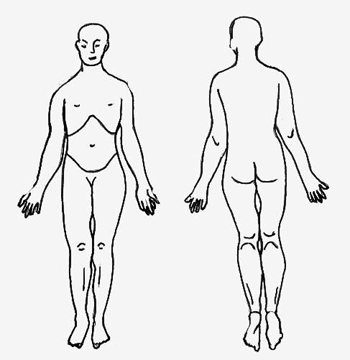 
Imaging/Labs/DX Testing:Medication: History/Previous PT/TX: CI PREP FORM- RETURN PATIENTPatient Initials:______________________					Visit #:_________Irritability: Min/Mod/SevereDX (Pathoanatomy, Stress, Movement Fault, ICF:Intervention:SHORT CLINICAL REASONING FORM(To be completed immediately following Initial Subjective Examination)(PLANNING THE OBJECTIVE EXAMINATION)1.	INTERPRETATION OF SUBJECTIVE DATA (Including "SINS")1.1	What is the nature of this patient's problem?  																								_______					____________________________________1.2	Give your interpretation for each of the following:	•SEVERITY		I------------------------------I----------------------------I				non			moderate			       severe	Give specific example:_______________________________________________________________________________________________________________________________________________________________________________________________________________________________________________________________________________________	•IRRITABILITY	I-----------------------------I------------------------------I				non			moderate		severe	Give specific example (include all three components of irritability):_______________________________________________________________________________________________________________________________________________________________________________________________________________________________________________________________________________________2.	PLANNING THE PHYSICAL EXAMINATION2.1	Which body region/joint complex/tissue will be the primary focus of your examination Day 1? (BRIEFLY justify your answer)2.2	Which body regions/joint complexes/tissues must be "PROVEN UNAFFECTED"? (BRIEFLY justify your answer)	  														2.3	Does the subjective examination indicate caution? (Explain your answer)	_____________________2.4	At which points under the following headings will you limit your physical examination?  Circle the relevant description.  Refer to your answers to question 2.1-2.3.  Local Pain		Referred Pain 		Paraesthesia		Dizziness/						Anaesthesia		Other VBI SX's			Short of P1		Short of Pro-		Short of D1						duction			Point of Onset/Point of Onset/		Point of Onset/		Point of Onset/increase in		increase in		increase in		increase inresting sx's		resting sx's		resting sx's		dizzinesspartial			partial			partial			partialreproduction		reproduction		reproduction		reproductiontotal			totalreproduction		reproduction2.5	Given your answers to questions 2.1, 2.3 and 2.4, how vigorous will your physical examination be Day 1?  Circle the relevant description.	ACTIVE EXAMINATION			PASSIVE EXAMINATION	•Active movement short of limit		•Passive short of R1	•Active limit					•Passive movement into 	•Active limit plus overpressure		      moderate resistance	•Additional tests				•Passive movement to R2Do you expect a comparable sign(s) to be easy/hard to find? (BRIEFLY explain your answer)2.6	Which functional movement patters will you evaluate and why? ______________________________________________________________________________________________	______________________________________________________________________________________________2.7	If a neurological examination is necessary, will you perform a SEGMENTAL/PERIPHERAL/CENTRAL neurological examination?  (Circle one, and BRIEFLY explain your answer)   				________	_______________________________________________________________________________________	______________________________________________________________________________________________	______________________________________________________________________________________________	______________________________________________________________________________________________SHORT CLINICAL REASONING FORM(To be completed immediately following Initial Objective Examination)INTERPRETATION OF OBJECTIVE DATAWhat is the NATURE of this patient's problem? Has it changed from the hypothesis following the subjective exam?  		_______________________________________________________________________________________________________________________________________________________________________________________________________________________________________________________________________________________________________________How did you empirically validate your hypothesis? 	_______________________________________________________________________________________________________________________________________________________________________________________________________________________________________________________________________________________________________________							Which body regions/joint complexes/tissues did you rule out? (BRIEFLY justify your answer)                           _______________________________________________________________________________________________________________________________________________________________________________________________________________________________________________________________________________________________________________					Is there anything in the patient’s physical examination findings that would indicate the need for caution in your management?  If so, explain: _______________________________________________________________________________________________________________________________________________________________________________________________________________________________________________________________________________________________________________								PLANNING THE TREATMENTWhich key impairment/finding will be the primary focus of your treatment Day 1? (BRIEFLY justify your answer) _______________________________________________________________________________________________________________________________________________________________________________________________________________________________________________________________________________________________________________					What will be the primary treatment approach used on day one for this patient?  Check one: Physical agents    Manual therapy    Therapeutic exercises    Neuromuscular re-education    Ergonomic instructions/patient education    Application of external devicesWhat is your treatment plan for this patient’s episode of care? _______________________________________________________________________________________________________________________________________________________________________________________________________________________________________________________________________________________________________________Identify best treatment patient is likely to follow-  linked to valued _______________________________________________________________________________________________________________________________________________________________________________________________________________________________________________________________________________________________________________Identify specific barriers to treatment _______________________________________________________________________________________________________________________________________________________________________________________________________________________________________________________________________________________________________________Daily/Weekly Feedback FormRESIDENT:								DATE:PATIENT:						SKILL LEVEL			COMMENTSEXAMINATION TASKSIdentify Problems/Concerns		___________Obtain Symptom History			___________Screen for Disease/Complications		___________Administer Tests and Measures		___________	Community/work integration		____________	Level of pain			____________	Posture/structural assessment		____________	Gait/balance assessment		____________	Integumentary tissue quality		____________	Circulatory assessment		____________	Sensory integrity			____________	Reflex integrity			____________	Active range of motion		____________	Motor function/coordination		____________	Joint integrity			____________	Muscle performance		____________EVALUATION TASKSInterpret Data from History		___________Develop Working Hypothesis		___________Determine Appropriateness of PT		___________Plan Tests and Measures (i.e., P.E.)		___________Respond to Emerging Data from P.E.	___________Interpret Data from Physical Exam		___________Correlate History & P.E. Findings		___________Identify Cause of Problem			___________Select Intervention Approach		___________Respond to Emerging Data from Rx	___________DIAGNOSIS TASKSEstablish Diagnosis			___________Determine Intervention Approach		___________PROGNOSIS TASKSPredict Optimal Level of Function		___________Establish Plan of Care			___________Choose Assessment Measures		___________INTERVENTION TASKSProvide Patient Education			___________Implement Therapeutic Exercise Instruction	___________Implement Functional Training		___________Implement Manual Therapy Procedures	___________Administer Protective/Assistive Devices	___________OUTCOMES REVIEWReview Outcomes Related to Prevention	___________Review Functional Limitations Outcomes	___________Review Disability Remediation Outcomes	___________Review Patient Satisfaction Outcomes	___________Scores0 = Not Acceptable1 = Minimal Level of Competence2 = Superior Level of Competence 3 =  Exceptional Level of CompetenceFEEDBACK/CLINICAL PERFORMANCE EVALUATION • NEW PATIENTDate:		Resident:			Patient:				Instructor:		PATIENT PROFILE: Occupation				Fitness Level				Recreational Activities					Age	Gender       Handedness	FEEDBACK/CLINICAL PERFORMANCE EVALUATION • RETURN PATIENTDate:		Fellow:			Patient:				Instructor:		Return Visit Number: 	2020/2021 Kaiser Permanente Orthopaedic Physical Therapy ResidencyOrthopaedic Physical Therapy Procedures Performance Assessment ToolName of Resident: Clinical Skills Performance Evaluation Tool			Name of Resident:____________Evaluation:  1st Mid-Year      2nd Mid-Year       Final		     Date:__________________Summary:	Of the ___ practice dimensions that I of served related to the APTA’s Clinical Skills Performance Evaluation Tool, you were Superior or Satisfactory on ___ of the areas and Unsatisfactory on ___ of the areas.  Thus, you performed satisfactorily on ___ % of the skills observed ( ___ divided by ___ times 100).Passing Criteria:	Overall Cumulative Total:  Total of 225 percentage points on three Clinical Performance EvaluationsThe Passing Criteria is based on the following performance expectations:1st Clinical Performance Evaluation:	Satisfactory or Superior Performance on 60% of Practice Dimensions Observed2nd Clinical Performance Evaluation:	Satisfactory or Superior Performance on 75% of Practice Dimensions Observed3rd Clinical Performance Evaluation:	Satisfactory or Superior Performance on 90% of Practice Dimensions Observed Attaining a Cumulative Total for the 1st and 2nd Mid-Year Clinical Performance Evaluations of less than 130 percentage points will place the resident on probation and result in the resident being required to add an additional 16 weeks and a 4th Clinical Performance Evaluation to the his/her residency program.  Resident must attain a minimum score of 80% on the final exam, in order to successfully complete the program. Summary CommentsAreas to work on in the upcoming week/months:AGREEMENT FOR ADVANCED RESIDENCY PROGRAM INORTHOPAEDIC PHYSICAL THERAPYFebruary 24th, 2020 through February 26th, 2021	This AGREEMENT FOR ADVANCED RESIDENCY PROGRAM IN ORTHOPAEDIC PHYSICAL THERAPY ("Agreement") dated as of _____________________, is entered into by and between SOUTHERN CALIFORNIA PERMANENTE MEDICAL GROUP, a California partnership ("Medical Group"), and _____________________("RESIDENT").R E C I T A L S:		A.	WHEREAS, Medical Group operates an advanced residency training program for eligible physical therapists (RESIDENTS) seeking an educational experience (both academic and clinical) to qualify for the examination for a Specialist Certification in Orthopaedic Physical Therapy sponsored by the American Board of Physical Therapy Specialties (“Program”); and		B.	WHEREAS, RESIDENT desires to participate in the Program to obtain the educational experience to qualify for the above-referenced examination.		NOW, THEREFORE, in consideration of the mutual promises and undertakings hereinafter set forth, the parties agree as follows:1.	INCORPORATION OF RECITALS:The recitals set forth in paragraphs A through B above are hereby incorporated into this Agreement.  The parties enter into this Agreement as a full statement of their respective responsibilities hereunder.2.	OBLIGATIONS OF RESIDENT:		RESIDENT SHALL:A.	Meet the following eligibility criteria for participation in the Program:1.	Hold a valid California Physical Therapy License; or licensed applicant2.	Have at least six months clinical experience in physical therapy direct patient care as a physical therapy student intern or as a physical therapist;3.	Have excellent communication skills;4.	Be physically able to perform manual examination and treatment procedures appropriately;5.	Have the psychological, social and physical stability required for participation in and successful completion of the Program;6.	Have been selected by the Program's admission committee based on the eligibility criteria set forth in Subparagraphs 2A.1 through 2A.5 of this Paragraph I and a review of certain other factors, including, but not limited to, RESIDENT's background, education, and experience, including relevant teaching and research experience, references, and clinical skills;7.	Satisfy the pre-employment health screening and immunization requirements and, specifically, demonstrate that RESIDENT is free of active tuberculosis as shown by PPD skin testing or chest x-ray, is immune from hepatitis B or has declined in writing to be immunized against hepatitis B, and either is immune from or has been immunized against (i) rubella, (ii) rubeola, (iii) mumps, and (iv) varicella chicken pox. 8.	Submit to Medical Group an application for employment;9.	Report for work no later than the last February 2020 date of the hospital orientation for your facility where you will be employed.B.	Participate in the Program as follows: 1) 288 hours of classroom/lab training, 2) 156 hours of clinical training, 3) 1344 clinical practice hours, 4) 80 hours of resident direct learning activities, including community service experience by providing physical therapy services at the Venice Free Clinic or other community service activities approved by the residency coordinator, 5) participation in a research related project, and 6) completion of body region’s logs and feedback forms essential for the program’s ongoing review.  The curriculum for the Program will be determined by the Medical Group in accordance with the guidelines developed by the Orthopaedic Specialty Council of the American Board of Physical Therapy Specialties as published in "Description of Specialty Practice in Orthopaedic Physical Therapy."  Resident agrees to perform at a satisfactory level as determined by the Medical Group.C.	Pay to Medical Group within 5 days of acceptance to the Program the non-refundable tuition fee to participate in the educational experience of the Program in the amount of Two Thousand Dollars ($2000). The non-refundable tuition fee is used to fund a portion the Instructor's honorarium and credentialing costs and is not used for the application for employment process.D.	Conform to all applicable laws, rules, and regulations, policies, procedures, rules of conduct and professional codes of ethics as are applicable to Medical Group, Kaiser Foundation Hospitals and Kaiser Foundation Health Plan, Inc (collectively called Kaiser Permanente). RESIDENT acknowledges that the above laws, rules and regulations, policies, procedures, rules of conduct and professional codes of ethics may be amended from time to time, and RESIDENT hereby agrees to be bound by and adhere to any such amendments. E.	RESIDENT agrees to participate in effective, safe, and compassionate patient care, commensurate with RESIDENT’s level of advancement and responsibility. 	3.	OBLIGATIONS OF KAISER:Medical Group shall:		A.	Develop the curriculum for the Program in accordance with the guidelines developed by the Orthopaedic Specialty Council of the American Board of Physical Therapy Specialties as published in "Description of Specialty Practice in Orthopaedic Physical Therapy."		B.	Supervise RESIDENT's classroom and clinical training at the Clinical Facilities and provide the instructors for the Program.		C.	Provide educational supplies, materials, and equipment used for instruction during the Program.		D.	Provide RESIDENT with orientation information about the Program and Clinical Facilities.		E.	Prior to permitting RESIDENT access to the Clinical Facilities determine that RESIDENT meets all appropriate and necessary State and/or Federal requirements for licensure with the Physical Therapy Board of California.		F.	Maintain the Clinical Facilities so that they at all times shall conform to the requirements of the California Department of Health Services and the Joint Commission on Accreditation of Healthcare Organizations.		G.	Provide reasonable classroom or conference room space at the Clinical Facilities for use in the Program.		H.	Permit designated personnel at the Clinical Facilities to participate in the Program to enhance RESIDENT's education so long as such participation does not interfere with the personnel's regular service commitments.	              I.	Retain ultimate professional and administrative accountability for all patient care.J.	Have the right to exclude RESIDENT from participation in the Program, if Medical Group determines that RESIDENT is not performing satisfactorily, or fails to continue to meet the eligibility standards set forth in Paragraphs 2.A.1 – 2.A.5 above, or is not complying with Medical Group's policies, procedures, rules, and regulations.K.	Have the right to withhold certificate of completion upon completion of the Program if the RESIDENT fails to perform at a satisfactory level during assessment of the RESIDENT’s performance on any of the following seven criteria: 1) The Kaiser Permanente Criteria-Based Performance Evaluation; 2) 100% of the procedures listed on the Orthopaedic Physical Therapy Procedures Performance Assessment Tool; 3) Attain 225 points on the competencies observed during practical examinations using the orthopaedic physical therapy Clinical Skills Performance Evaluation Tool; 4) 70% of the items on the Written Exams given throughout the program; 5) participation in the design, literature review, proposal submission, data collection, data analysis, or publication of a controlled, clinical trial in an area of orthopaedic physical therapy; 6) participation in all scheduled days, a maximum of 40 hours of community service, 7) completion of the body region’s patient logs and feedback forms required for the program’s ongoing review.4.	COMPENSATION		A.	WagesClinical services under the Program, which will total up to 1560 hours, will be paid on a bi-weekly basis in accordance with the following rate schedule:		Job Code:	Clinical Specialist Resident		Job # 65373		Hourly Pay:	$$32.286140/hour (with benefits)or		Job Code:	Clinical Specialist Resident		Job # 65374		Hourly Pay:	$38.743/hour (alternative compensation without benefits)		Job Code:	Clinical Specialist Resident- 40 hour	Job # 65374		Hourly Pay:	$36.166/hr (with benefits)It is agreed that time spent in classroom instruction, community clinics, and while receiving classroom/lab instruction, will be unpaid. B.	BenefitsBenefit Package:	Health, hospital, and disability insurance5.	TERMINATION:A.	This Agreement shall be effective commencing on Feb 24th, 2020 and terminating February 26th , 2021. This Agreement may also be terminated immediately without notice if the Medical Group, in its sole discretion, concludes that Resident’s behavior, performance or professional conduct does not comply with the terms of the Kaiser Permanente policies and procedures, rules of conduct, professional or ethical standards, or with any other requirements of this Agreement, or RESIDENT’S academic progress is unsatisfactory, or RESIDENT fails to continue to meet the eligibility standards set forth in Paragraphs 2.A.1 – 2.A.5 above.		B.	RESIDENT agrees that if this Agreement expires or is terminated, RESIDENT shall immediately deliver to Medical Group all property in RESIDENT's possession or under RESIDENT's control belonging to Kaiser Permanente.		C.	Participation in the Program does not entitle RESIDENT to employment by Kaiser Permanente upon completion of the Program.  RESIDENT understands and agrees that RESIDENT will not be given special consideration for employment and that Medical Group has not made any representation as to the availability of future employment.		D.	Any written notice given in connection with the Program or this Agreement shall be sent, postage prepaid, by person(s), as the case may be:		SOUTHERN CALIFORNIA PERMANENTE MEDICAL GROUP		Attention:	Physical Medicine Department Administrator		at the address set forth on Exhibit An attached hereto.6.	CANCELLATION:Medical Group reserves the right to cancel the Program after an offer letter may have been accepted, before the beginning of a session, because of changes in levels of funding, inadequate staffing, insufficient enrollment or other operational reasons.  In the event of a cancellation, Kaiser will refund the entire amount of tuition paid by the resident.  Kaiser shall have no obligation to pay wages or a stipend, or provide any of the benefits described in this offer letter for any period after the program has been canceled. 7.	CONFIDENTIALITY AND PROPRIETARY MATTERS:A.	RESIDENT shall keep in strictest confidence information relating to this Agreement and all other information, which may be acquired in connection with or as a result of this Agreement.  During the term of this Agreement and at any time thereafter, without the prior written consent of Kaiser, RESIDENT shall not publish, communicate, divulge, disclose or use any of such information which has been provided by Kaiser or which from the surrounding circumstances or in good conscience ought to be treated by RESIDENT as confidential.B.	RESIDENT expressly agrees that he shall not use any information provided to RESIDENT by Kaiser in activities unrelated to this Agreement. C.	Upon Kaiser’s request, or at termination or expiration of this Agreement, RESIDENT shall deliver all records, data, electronic media information and other documents and all copies thereof to Kaiser, and at Kaiser’s option, provide satisfactory evidence that all such records, data, electronic media, information and other documents have been destroyed.  At that time, all property of Kaiser in RESIDENT’s possession, custody or control will be returned to Kaiser.  All materials used as a resource and all materials created under this Agreement shall be the sole property of Kaiser. D.	The confidentiality provisions of this Agreement shall remain in full force and effect after the termination of this Agreement.8.	PUBLICITY:Contractor shall not, without the prior written consent of Kaiser, use in advertising, publicity or otherwise the name of Kaiser Foundation Health Plan, Inc., Kaiser Foundation Hospitals, Southern California Permanente Medical Group or the Kaiser Permanente Medical Care Program, or refer to the existence of this Agreement in any press releases, advertising or materials distributed to prospective customers or other third parties.9.	NOTICES:All notices required under this Agreement shall be in writing, and shall be deemed sufficiently given if personally delivered or deposited in the United States mail, certified and postage prepaid and addressed to the respective parties as follows:Kaiser Permanente West Los Angeles:	RESIDENT:6041 Cadillac Ave________________	______________________________Los Angeles___________________	______________________________________________ California 90034	_______________, California 9______Attn.:	_Jason Tonley_________	Attn.: __________________________Progam CoordinatorThese addresses may be changed by written notice given as required by this Section 13.10.	COMPLIANCE WITH LAWS:RESIDENT shall perform all work under this Agreement in strict compliance with all applicable federal, state and local laws and regulations.11.	WAIVER:A failure of either party to exercise any right provided for herein shall not be deemed a waiver of any right hereunder.12.	MODIFICATIONS:No modification, amendment, supplement to or waiver of this Agreement shall be binding upon the parties unless made in writing and duly signed by both parties.13.	SURVIVING SECTIONS:All obligations under this Agreement which are continuing in nature shall survive the termination or conclusion of this Agreement.14.	RULES OF CONSTRUCTION:The language in all parts of this Agreement shall in all cases be construed as a whole, according to its fair meaning, and not strictly for or against either Resident or Medical Group.  Section headings in this Agreement are for convenience only and are not to be construed as a part of this Agreement or in any way limiting or amplifying the provisions hereof.  All pronouns and any variations thereof shall be deemed to refer to the masculine, feminine, neuter, singular, or plural, as the identifications of the persons, firm or firms, corporation or corporations may require.15.	ENTIRE AGREEMENT:This Agreement contains the final, complete and exclusive agreement between the parties hereto.  Any prior agreements, promises, negotiations or representations relating to the subject matter of this Agreement not expressly set forth herein is of no force or effect.  This Agreement is executed without reliance upon any promise, warranty or representation by any party or any representative of any party other than those expressly contained herein.  Each party has carefully read this Agreement and signs the same of its own free will.16.	JURISDICTION:This Agreement is made and entered into in the State of California, and shall in all respects be interpreted, enforced and governed by and under the laws of that State.17.	EXECUTION:This Agreement may be executed in counterparts, and all such counterparts together shall constitute the entire Agreement of the parties hereto.18.	SEVERABILITY:The provisions of this Agreement are specifically made severable.  If any clause, provision, right and/or remedy provided herein is unenforceable or inoperative, the remainder of this Agreement shall be enforced as if such clause, provision, right and/or remedy were not contained herein.19.	AUTHORIZATION:The undersigned individuals represent that they are fully authorized to execute this Agreement on behalf of the named parties.IN WITNESS WHEREOF, the parties hereto have caused this Agreement to be executed by their respective duly authorized representatives as of the date first written above.__________________________________		__________________Print or Type Name of RESIDENT			DateSignature: _____________________________________Title:	    Physical Therapist Resident  (2020/21 Class)SOUTHERN CALIFORNIA PERMANENTEMEDICAL GROUPReceived By:	_________________________________________ 		__________										DateName:		_________________________________________ Title:		Department Administrator or Program CoordinatorSkulpan Asavasopon PhD, MPT, OCS, FAAOMPTNancy Adachi PTRobert Klingman MPT, OCSRon Kochavar DPT, OCS, GCS Christopher Powers PT, PhDGreg Wolfe COMichael Wong PT, OCS, FAAOMPTFeb 29thSaturdayKP SBOrientation to the programSkills workshop:  Effective History Taking StrategiesClinical Reasoning- IntroductionsSkulpan Asavasopon    Denis DepmseyMarch 7thSat KPWLAEmotional Intelligence:  Understanding and Improving Communicationwith your patients – Part 1.Renee RommeroMarch 13th-15th Fri/Sat/SundayFri -MPISat/Sun KPSBPelvic Girdle: The Organized Interviewer- What you need to knowLumbar Spine: Movement Science Applications and Manipulative                        Procedures Lower Quarter Movement Science Principles                           and Manual Procedures Hip and Knee : Management of Lower Quarter  PathomechanicsSkulpan AsavasoponMarch 21-22 Sat and SunKP South BayClinical Reasoning 1 and Pain Intelligence 1Skulpan Asavasopon March 28th SaturdayAdvancements in Lumbar Spine Management (McKenzie)Marshall LeMoineApril 4th/5thSat/Sun(KPWH)Shirley Sahrmann Seminar @ Mount St, Mary’sShirley SahrmannApril 11thSaturdayHip and Knee RehabilitationRon Kochevar/Marshall LeMoineApril 18-19th  Sat/SundayKPSBCritical Analysis of Scientific Literature, Presentation Proposals,Gait Biomechanics and Pathomechanics Chris PowersApril 24-26thFri/Sat/SunFri (MPI)Sat/Sun KPSBFoot and Ankle: Management of PathomechanicsThoracic Spine: Manipulative Procedures              Raising Awareness of Personality Types and Pain-Prone                         Personalities               Counseling Strategies – “different strokes for different folks”Cervical Spine: Movement Science Applications and Manipulative                        ProceduresSkulpan AsavasoponJohn JankoskiMay 30th/31st Sat/SunSat (KPSB)Sun - BiomechanicalAnkle and Foot RehabilitationRobert Kingman/Greg WolfeJune 6th SatWitten Exam, Clinical Skills Exam Pelvis, L/S, Hip, Knee, Foot , T/SJohn JankoskiJun 8th-19st Mon – Fri1st Mid-Year Clinical Performance Evaluation WeeksClinical FacultyJun 26-28thFri Saturday/SundayFri(MPI)Sat/Sun KPSBUpper Cervical Spine and Headache: Manual Procedures and              Management of PathomechanicsShoulder: Movement Science Applications of the Upper Quarter and                Manual ProceduresElbow, Wrist, Hand: Application of Movement Sciences and Manual             ProceduresEducational Intervention- covering all the basesSkulpan AsavasoponJohn JankoskiJul  11thSaturdayKPWLAEmotional Intelligence:  Understanding and Improving Communicationwith your patients – Part 2Renee RommeroJuly 18th SaturdayKPSBCraniomandibular RehabilitationNancy AdachiJul 25th(8-6 pm)SaturdayKP DowneyMuscle Balance TheoryFrancisco De La Cruz/ Nicole LovettAug 8th/9thSaturdayKPWLAClinical Reasoning II-III:  Reasoning through Pain Presentations (at KPWLA)Skulpan Asavasopon Aug 15th  SatKPWLAPainceptionSkulpan AsavasoponSept 12-13thSat/SunKPSBAdvanced Medical Screening William BoissinaultSept 19SaturdayKPSBElbow and Hand RehabilitationMichael WongSept 26st SaturdayKPSBShoulder RehabilitationRon KochevarOct 10th SatWritten Exam, Clinical Skills Exam: C-S, Shld, Ebw, Wst, HdJohn JankoskiSept 30th st –Oct  11th Mon – Fri2nd Mid-Year Clinical Performance Evaluation WeeksClinical FacultyOct 17thSatPilates for Rehabilitation:  Impairment-based InterventionsJudy Pang/Aleem DinaniJan 25th – Feb 5th  Mon – FriFinal Clinical Performance Evaluation WeeksClinical FacultyFeb 6thSaturday Research Presentations (at KPWLA)Chris PowersFeb 22-26thMonday-FridayLast Scheduled Week of Clinical PracticeFeb 22-26thFeb 27thSaturday Graduation Dinner Angela Gaignardagaignard10@apu.eduRyan Upton uptonry@gmail.comJordan MCCormickjmccormack92@gmail.comKaylee Dangkayleedang101@gmail.comStacey Yatesstaceyryates@gmail.comAriel Sadianarisaidian@gmail.comDateFellows and Residents providing the servicesMon, March 2Stacey YatesMon, March 9Kaylee DangMon, March 16Jordan MCCormickMon, March 23Angela GaignardMon, March 30No Services – Clinic Closed Mon, April 06Ariel SadianMon, April 13Kaylee DangMon, April 20Stacey YatesMon, April 27Jordan MCCormickMon, May 4Angela GaignardMon, May 11Ryan Upton Mon, May 18Ariel SadianMon, May 25No services due to holidayMon, Jun 1Kaylee DangMon, Jun  9Stacey YatesMon, Jun 15Jordan MCCormickMon, Jun 22Angela GaignardMon, Jun 29Ryan Upton Mon, Jul 6Ariel SadianMon, Jul 13Kaylee DangMon, Jul 20Stacey YatesMon, Jul 27Jordan MCCormickMon, Aug 3Angela GaignardMon, Aug 10Ryan Upton Mon, Aug 17Ariel SadianMon, Aug 24Kaylee DangMon, Aug 31Stacey YatesMon, Sept 7No services due to holidayMon, Sept 14Jordan MCCormickMon, Sept 21Angela GaignardMon, Sept 28Ryan Upton Mon, Oct 5Ariel SadianMon, Oct 12Kaylee DangMon, Oct 19Stacey YatesMon, Oct 26Jordan MCCormickMon, Nov 2Angela GaignardMon, Nov 9Ryan Upton Mon, Nov 16Ariel SadianMon, Nov 23No services due to holidayMon, Nov 30thKaylee DangMon, Dec 7Stacey YatesMon, Dec 14Jordan MCCormickMon, Dec 21No services due to holidayMon, Dec 28No services due to holidayMon, Jan 4Angela GaignardMon, Jan 11Ryan Upton Mon, Jan 18Ariel SadianMon Jan 25Kaylee DangMon, Feb 1Stacey YatesMon, Feb 8Jordan MCCormickMon, Feb 15Last week of services - Angela GaignardMon, Feb 22No services this weekHeebuhm Yangheebuhm.e.yang@gmail.comJacob Jaffejake101jaffe@yahoo.comNicholas Davisndavis1@ithaca.eduJuliana Bottingbotti102@mail.chapman.eduElder Liangelder.liang@yahoo.comJennifer Forgejforge15@yahoo.comEster Yineyin15@apu.eduAndrew HammondAHammond1123@gmail.com Michael Munozartnmotion1@yahoo.comAllison Niedereeallison.niederee@gmail.comMichael Itoito108@mail.chapman.eduJordan Cossinjcossin11@yahoo.comSarah McCabesarahmccabedpt@gmail.comNarek Mazmanyannarek.mazmanyan@gmail.comKesena Erorahakeroraha@gmail.comDateFellows and Residents providing the servicesTues, March 3(2/3 schedule), Allison Niederee, Jacob Jaffe, Heebuhm YangTues, March 10(2/3 schedule), Jordan Cossin, Nicholas Davis, Elder LiangTues, March 17(2/3 schedule) Sarah McCabe, Juliana Botting, Michael ItoTues, March 24(2/3) schedule), Narek Mazmanyan, Michael Munoz, Jennifer ForgeTues, March 21(2/3 schedule) Kesena Eroraha, Andrew Hammond, Ester YinTues, April 07Allison Niederee, Jacob Jaffe, Heebuhm YangTues, April 14Jordan Cossin, Nicholas Davis, Elder LiangTues, April 21Sarah McCabe, Juliana Botting, Michael ItoTues, April 28Narek Mazmanyan, Michael Munoz, Jennifer ForgeTues, May 5Kesena Eroraha, Andrew Hammond, Ester YinTues, May 12Allison Niederee, Jacob Jaffe, Heebuhm YangTues, May 19Jordan Cossin, Nicholas Davis, Elder LiangTues, May 26No services due to holidayTues, Jun 2Sarah McCabe, Juliana Botting, Michael ItoTues, Jun  9Narek Mazmanyan, Elder Liang, Jennifer ForgeTues, Jun 16Kesena Eroraha, Andrew Hammond, Ester YinTues, Jun 23Allison Niederee, Jacob Jaffe, Heebuhm YangTues, Jun 30Jordan Cossin, Nicholas Davis, Elder LiangTues, Jul 7Sarah McCabe, Juliana Botting, Michael ItoTues, Jul 14Narek Mazmanyan, Michael Munoz, Jennifer ForgeTues, Jul 21Kesena Eroraha, Andrew Hammond, Ester YinTues, Jul 28Allison Niederee, Jacob Jaffe, Heebuhm YangTues, Aug 4Jordan Cossin, Nicholas Davis, Elder LiangTues, Aug 11Sarah McCabe, Juliana Botting, Michael ItoTues, Aug 18Narek Mazmanyan, Michael Munoz, Jennifer ForgeTues, Aug 25Kesena Eroraha, Andrew Hammond, Ester YinTues, Sept 1Allison Niederee, Jacob Jaffe, Heebuhm YangTues, Sept 8No services due to holidayTues, Sept 15Jordan Cossin, Nicholas Davis, Elder LiangTues, Sept 22Sarah McCabe, Juliana Botting, Michael ItoTues, Sept 29Narek Mazmanyan, Michael Munoz, Jennifer ForgeTues, Oct 6Kesena Eroraha, Andrew Hammond, Ester YinTues, Oct 13Allison Niederee, Jacob Jaffe, Heebuhm YangTues, Oct 20Jordan Cossin, Nicholas Davis, Elder LiangTues, Oct 27Sarah McCabe, Juliana Botting, Michael ItoTues, Nov 3Narek Mazmanyan, Michael Munoz, Jennifer ForgeTues, Nov 10Kesena Eroraha, Andrew Hammond, Ester YinTues, Nov 17Allison Niederee, Jacob Jaffe, Heebuhm YangTues, Nov 24No services due to holidayTues, Dec 1Jordan Cossin, Nicholas Davis, Elder LiangTues, Dec 8Sarah McCabe, Juliana Botting, Michael ItoTues, Dec 15Narek Mazmanyan, Michael Munoz, Jennifer ForgeTues, Dec 22No services due to holidayTues, Dec 29No services due to holidayTues, Jan 5Kesena Eroraha, Andrew Hammond, Ester YinTues, Jan 12Allison Niederee, Jacob Jaffe, Heebuhm YangTues, Jan 19Jordan Cossin, Nicholas Davis, Elder LiangTues Jan 26Sarah McCabe, Juliana Botting, Michael ItoTues, Feb 2Narek Mazmanyan, Michael Munoz, Jennifer ForgeTues, Feb 9Kesena Eroraha, Andrew Hammond, Ester YinTues, Feb 16Last week of services- Allison Niederee, Jacob Jaffe, Heebuhm YangTues, Feb 23No services this weekMatthew TanoueMatt.tanoue@gmail.comDavid Orellanadorellana90@gmail.comJordan Flemingjleafleming2@gmail.comAlexis Gomezalexis.gomez92@gmail.comBrain Huangbrianhuang31@gmail.comKaitlyn Alverezkkean11@apu.eduKevin Morankevinmorandpt@gmail.com Chad Stichercsticher33@gmail.comZachary Zungrizach.zungri@gmail.com Jessica Mouwjessie.mouw@gmail.comMariandrea Tylermcerpa16@apu.eduGabriel Gonzalezgjgonzalez@llu.eduEric Murataemurata92@gmail.comCasa ResidentDateFellows and Residents providing the servicesTues, March 3(2/3 schedule), Matthew Tanoue, Chad SticherTues, March 10(2/3 schedule), David Orellana, Zachary ZungriTues, March 17(2/3 schedule) Jordan Fleming, Jessica MouwTues, March 24(2/3) schedule), Alexis Gomez, Mariandrea TylerTues, March 21(2/3 schedule) Brain Huang, Gabriel GonzalezTues, April 07(2/3 schedule- Tentative) Kevin Moran, Kaitlyn AlverezTues, April 14(2/3 schedule- Tentative) Eric Murata ,Casa Resident,Tues, April 21Matthew Tanoue, Chad SticherTues, April 28David Orellana, Zachary ZungriTues, May 5Jordan Fleming, Jessica MouwTues, May 12Alexis Gomez, Mariandrea TylerTues, May 19Brain Huang, Gabriel GonzalezTues, May 26No services due to holidayTues, Jun 2Kevin Moran, Kaitlyn AlverezTues, Jun  9Eric Murata,Casa Resident,Tues, Jun 16Matthew Tanoue, Chad SticherTues, Jun 23David Orellana, Zachary ZungriTues, Jun 30Jordan Fleming, Jessica MouwTues, Jul 7Alexis Gomez, Mariandrea TylerTues, Jul 14Brain Huang, Gabriel GonzalezTues, Jul 21Kevin Moran, Eric MurataTues, Jul 28Kaitlyn Alverez ,Casa Resident,Tues, Aug 4Matthew Tanoue, Chad SticherTues, Aug 11Eric Murata, Zachary ZungriTues, Aug 18Jordan Fleming, Jessica MouwTues, Aug 25Alexis Gomez, Mariandrea TylerTues, Sept 1Brain Huang, Gabriel GonzalezTues, Sept 8No services due to holidayTues, Sept 15Kevin Moran, David OrellanaTues, Sept 22Kaitlyn Alverez ,Casa Resident,Tues, Sept 29Matthew Tanoue, Chad SticherTues, Oct 6David Orellana, Zachary ZungriTues, Oct 13Jordan Fleming, Jessica MouwTues, Oct 20Alexis Gomez, Mariandrea TylerTues, Oct 27Brain Huang, Gabriel GonzalezTues, Nov 3Kevin Moran, Kaitlyn AlverezTues, Nov 10Eric Murata,Casa Resident,Tues, Nov 17Matthew Tanoue, Chad SticherTues, Nov 24No services due to holidayTues, Dec 1David Orellana, Zachary ZungriTues, Dec 8Jordan Fleming, Jessica MouwTues, Dec 15Alexis Gomez, Mariandrea TylerTues, Dec 22No services due to holidayTues, Dec 29No services due to holidayTues, Jan 5Brain Huang, Gabriel GonzalezTues, Jan 12Kevin Moran, Eric MurataTues, Jan 19Kaitlyn Alverez ,Casa Resident,Tues Jan 26Matthew Tanoue, Chad SticherTues, Feb 2David Orellana, Zachary ZungriTues, Feb 9Jordan Fleming, Jessica MouwTues, Feb 16Last week of services - Alexis Gomez, Mariandrea TylerTues, Feb 23No services this weekVeronica Gannonveronica.m.gannon@gmail.comDemi de Guiadvpdeguia@gmail.comAdam Paicelyadampaicely@gmail.comMary Soliva csoliva@gmail.comCarlos Erik Rodriguezc.erodriguez@outlook.comEliana Nudelleliananudell@gmail.comDateFellows and Residents providing the servicesWed, March 4Veronica GannonWed, March 11Demi de GuiaWed, March 18Adam PaicelyWed, March 25Mary Soliva Wed, April 1Carlos Erik RodriguezWed, April 8Eliana NudellWed, April 15Veronica GannonWed, April 22Demi de GuiaWed, April 29Adam PaicelyWed, May 6Mary Soliva Wed, May 13Carlos Erik RodriguezWed, May 20Eliana NudellWed, May 27No services due to holidayWed, Jun 3Veronica GannonWed, Jun  10Demi de GuiaWed, Jun 17Adam PaicelyWed, Jun 24Mary Soliva Wed, Jul 1Carlos Erik RodriguezWed, Jul 8Eliana NudellWed, Jul 15Veronica GannonWed, Jul 22Demi de GuiaWed, Jul 29Adam PaicelyWed, Aug 5Mary SolivaWed, Aug 12Carlos Erik RodriguezWed, Aug 19Eliana NudellWed, Aug 26Veronica GannonWed, Aug 31Demi de GuiaWed, Sept 2Adam PaicelyWed, Sept 9No services due to holidayWed, Sept 16Mary Soliva Wed, Sept 23Carlos Erik RodriguezWed, Sept 30Eliana NudellWed, Oct 7Veronica GannonWed, Oct 14Demi de GuiaWed, Oct 21Adam PaicelyWed, Oct 28Mary Soliva Wed, Nov 4Carlos Erik RodriguezWed, Nov 11Eliana NudellWed, Nov 18Veronica GannonWed, Nov 25No services due to holidayMon, Dec 2Demi de GuiaMon, Dec 9Adam PaicelyWed, Dec 16Mary Soliva Mon, Dec 23No services due to holidayMon, Dec 30No services due to holidayMon, Jan 6Carlos Erik RodriguezMon, Jan 13Eliana NudellMon, Jan 20Veronica GannonMon Jan 27Demi de GuiaMon, Feb 3Adam PaicelyMon, Feb 10Mary Soliva Mon, Feb 17Last week of services - Carlos Erik RodriguezMon, Feb 24No services this weekCarpal Tunnel SyndromeCervical RadicuopathyCubital Tunnel Sundrom Lumbar RadiculaothyChronic Pain Syndromes (eg, fibromyalgia)Ankle / Foot FractureAnkle / Foot Ligamentous InjuriesAnkle / Foot TendinopathiesHallux ValgusOther Disorders of the Lower Leg, Ankle and FootPlantar FasciitisElbow / Forearm FractureElbow Instability (eg, subluxation/dislocation, ligamentous)Elbow TendinopathiesOther Disorders of the Elbow and ForearmWrist, Hand, Finger FractureWrist, Hand, Finger Instability (eg, subluxation/dislocation,
ligamentous)Wrist, Hand, Finger TendinopathiesOther Disorders of the Wrist and/or HandCervical Disc Pathologies (eg, DDD, protrusion, herniation)Cervical InstabilityCervical Sprain/StrainCervicogenic HeadacheOther Disorders of Cervical SpineTemporomandibular DysfunctionFemoroacetabular ImpingementHip FractureHip OsteoarthritisHip TendinopathiesTrochanteric BursitisOther Disorders of the Hip and ThighKnee FractureKnee Ligamentous InjuriesKnee OsteoarthritisKnee TendinopathiesMeniscal PathologyPatellofemoral DysfunctionOther Disorders of the KneeLumbar Disc Pathologies (eg, DDD, protrusion, herniation)Lumbar InstabilityLumbar Spondylosis / SpondylolisthesisLumbar StrainOther Disorders of the Lumbar SpinePiriformis SyndromeSacroiliac DysfunctionOther Disorders of the Pelvic GirdleRotator Cuff PathologyShoulder Adhesive CapsulitisShoulder Labral PathologyShoulder Complex / Arm FractureShoulder Instability (eg, subluxation/dislocation, ligamentous)Shoulder OsteoarthritisOther Disorders of the Shoulder ComplexRib DysfunctionThoracic Sprain/StrainOther Disorders of the Thoracic SpineThe Guest Lecturer mentioned above:ConsistentlyOccasionallyInfrequentlyBegan presentation(s) promptly on time.Was able to identify the learning needs of the residents.Clearly communicated the objectives on the instruction.Utilized content that was appropriate to the level of instruction and interest to the resident.Has a through understanding of the content area of the topic(s) presented.Utilized audiovisuals/explanations that were helpful indescribing the key concepts of the presentation.Is a skilled and effective teacher/educator.Has a pleasant demeanor and mood.Ended presentation(s) at an appropriate time.	The content of this presentation was appropriate for the 6-8 hour block(s) of instruction providedThe Clinical Faculty Member mentioned above:ConsistentlyOccasionallyInfrequentlyIs able to build rapport with patients.Is able to identify the needs of the patients.Is able to identify my needs as a resident.Demonstrates superior clinical reasoning.Demonstrates superior treatment skills.Is able to provide the cues I need to improvemy clinical reasoning and treatment skills.Is on time and fully present during our designatedclinical supervising periods.Is considerate and professional when providing feedback to me when the patient is present.Participates in data collection and publication of  clinical research.Has a through understanding of the curriculum andperformance measures utilized in this residency.Has a pleasant demeanor and mood.Up to this point in the Residency  program, with regard to the following points, I amDissatisfiedSatisfiedHighly SatisfiedExtent and breadth of clinical practice opportunitiesQuality and content of classroom/lab instruction1:1 clinical supervision while treating patientsClinical performance evaluations (daily feedback, practical examinations, patient examinations)Administrative aspects of the program (i.e., scheduling, administrative supervision, clerical support)Opportunities and resources for performing clinical researchOpportunities and resources for performing community serviceAt this point in the Residency  program, with regard to the following points, I amDissatisfiedSatisfiedHighly SatisfiedExtent and breadth of clinical practice opportunitiesQuality and content of classroom/lab instruction1:1 clinical supervision while treating patientsClinical performance evaluations (daily feedback, practical examinations, patient examinations)Administrative aspects of the program (i.e., scheduling, administrative supervision, clerical support)Opportunities and resources for performing clinical researchOpportunities and resources for performing community serviceProfile:Chief Complaint: Medical DX:Alternate Ho:TestResultMedicationsSide EffectsIssue/DXVisitsConcerns/ Potential Red/Yellow FlagsProfile/Particpation:Activity Limitation(AI):1.2.3.4.Body Structure/Function (Key Impairments/Findings _ prioritize):Activity Limitationa.b.c.d.e.f.TreatmentExpected ResponseActual ResponseImpairmentSubjective Plan/ Re-assessment:Objective Exam/Re-assessment and Treatment Plan:Discharge Plan ( Expected Visits/Weeks)Barriers to Discharge;  Therapist/Patient (Physical/Bio psychosocial/ Flags) Reason for scheduling in mentoring:SUBJECTIVE EXAMINATIONFeedback/CommentsStart Time:ESTABLISHES PATIENT'S PROBLEM(S)/ CHIEF COMPLAINT Unsatisfactory Satisfactory Superior2.	BODY CHARTall areas of symptomsdetails of symptom areasmost symptomatic areatype/descriptionconstant/intermittentrelationship of symptomsinitial hypothesis Unsatisfactory Satisfactory Superior3.	BEHAVIOR OF SYMPTOMSaggravation factorseasing factorsirritabilityseverity	functional limitationsrelationship of symptomsrestnightmorningthrough daysustained posturesmovement from sustained postures Unsatisfactory Satisfactory Superior4.	PRECAUTIONS/CONTRAINDICATIONS TO PHYSICAL/MANUAL INTERVENTIONgeneral medical conditionpresent level of fitnesspresent/past medicationsvertebral-basilar	 insufficiencycervical instabilityspinal cord involvementcauda equina symptomsweight lossinvestigative proceduresfamilial predisposition Unsatisfactory Satisfactory Superior5.	HISTORY – PRESENTonsetpredisposing factorsprogressiontreatment/effect Unsatisfactory Satisfactory Superior6.	HISTORY – PASTonsetpredisposing factorsprogressiontreatment/effectEnd Time: Unsatisfactory Satisfactory Superior7.	CLINICAL REASONINGdata interpretation Unsatisfactory Satisfactory Superior8.	CLINICAL REASONINGtreatment planning Unsatisfactory Satisfactory Superior9.	CLINICAL REASONINGshort planning sheet Unsatisfactory Satisfactory SuperiorPHYSICAL EXAMINATIONFeedback/Comments10.	RESTING SYMPTOMSestablish baselinepatient communication Unsatisfactory Satisfactory Superior11.	OBSERVATIONposturewillingness to movecorrecting deformity Unsatisfactory Satisfactory Superior12.	FUNCTIONAL ASSESSMENTsquat, stairs, open jars etc. Unsatisfactory Satisfactory Superior13.	ROUTINE ACTIVE MOVEMENTSrangequalitybehavior of symptoms - for most relevant areas Unsatisfactory Satisfactory Superior14.	SPECIAL TESTS (RELEVANT TO THE PATIENT’S CONDITION)vertebral artery testsligamentous integrity testsother relevant tests___________ Unsatisfactory Satisfactory Superior15.	NEUROLOGICAL EXAMINATIONsensationstrengthreflexes Unsatisfactory Satisfactory Superior16.	PALPATIONtemperaturesweatingswellingsoft tissuebony displacement Unsatisfactory Satisfactory Superior17.	PASSIVE MOVEMENT TESTSrangequalitybehavior of symptomsVERTEBRAL JOINTSPAIVMscorrect segmental level/joint Unsatisfactory Satisfactory Superior18.	PASSIVE MOVEMENT TESTSrangequalitybehavior of symptomsPERIPHERAL JOINTSphysiologicalaccessory Unsatisfactory Satisfactory Superior19.	MUSCLElengthstrengthendurancecoordinationmotor controlpain response Unsatisfactory Satisfactory Superior20.	NERVE MOBILITY TESTSpatient positiontherapist positiontherapist handlingmovement/pain relation Unsatisfactory Satisfactory Superior21.	INQUIRYgains patient's confidenceshows interest/concernbrief questionselicits spontaneous informationpicks up key wordsrecognizes non-verbal cuesparallelsclarifies/does not assumemakes features fit/pursuescontrols the interview Unsatisfactory Satisfactory Superior22.	POST EXAMINATION REASSESSMENTjustification for use/non-useactive/passive mvt examination order  Unsatisfactory Satisfactory Superior23.	INTERPRETATION AND PLANNING Unsatisfactory Satisfactory SuperiorINTERVENTION AND RE-EVALUATIONFeedback/Comments24.	TREATMENTgoal determinationtechnique selectionaccuracy of techniquecommunicationtreatment intensitytreatment progressiontreatment duration Unsatisfactory Satisfactory Superior25.	REASSESSMENTsubjective reassessmentbody chartbaseline level of symptomsresponse to movement Unsatisfactory Satisfactory Superior26.	REASSESSMENTobjective reassessmentactivepassive physiologicpassive accessory Unsatisfactory Satisfactory SuperiorPATIENT MANAGEMENT SKILLSFeedback/Comments27.	TIME MANAGEMENT Unsatisfactory Satisfactory Superior28.  INTERPRETATION AND CORRELATION OF HISTORY, PHYSICAL EXAMINATION AND REASSESSMENT DATA Unsatisfactory Satisfactory SuperiorTREATMENT PLANNING Unsatisfactory Satisfactory SuperiorDOCUMENTATION/RECORDING Unsatisfactory Satisfactory SuperiorCLINICAL REASONING/ORAL DEFENSEseverityirritabilitynaturestagediagnosis Unsatisfactory Satisfactory SuperiorCLINICAL REASONING/ORAL DEFENSEgoalstreatment plan Unsatisfactory Satisfactory SuperiorCLINICAL REASONING/ORAL DEFENSEtreatment progressiondischarge plan Unsatisfactory Satisfactory SuperiorSUBJECTIVE EXAMINATIONFeedback/CommentsStart Time:1.	SUBJECTIVE ASSESSMENT response from the last treatmentlevel of treatment tolerance Unsatisfactory Satisfactory Superior2.	BODY CHARTnotes pertinent modifications Unsatisfactory Satisfactory Superior3.	SUBJECTIVE ASTERISKS SIGNSuse of scanning questionsobtains relevant additional dataEnd Time: Unsatisfactory Satisfactory SuperiorPHYSICAL EXAMINATIONFeedback/Comments4.	EVALUATION PREVIOUS INTERVENTIONappearanceresting symptoms Unsatisfactory Satisfactory Superior5.	ACTIVE MOVEMENT EXAMINATIONrange of motionquality of motionfunctional tasks Unsatisfactory Satisfactory Superior6. 	SPECIFIC PASSIVE TESTINGphysiologicalaccessoryrange qualitybehavior of symptoms Unsatisfactory Satisfactory Superior7.	POST EXAMINATION REASSESSMENTjustification for use/non-useactive/passive mvt examination order  Unsatisfactory Satisfactory SuperiorINTERVENTIONFeedback/Comments8.	MANUAL THERAPY PROCEDURESpatient positioningtherapists positionhandling skillstechniques application accuracy Unsatisfactory Satisfactory Superior9.	THERAPEUTIC EXERCISE OR PATIENT EDUCATION PROCEDURESneuromuscular/movement re-educationergonomic modificationappropriateness of exercisemanual cuesverbal cuesteaching skillsfacilitation techniquesinhibitory techniquessensorimotor trainingreflexive stabilization Unsatisfactory Satisfactory Superior10.	TREATMENT PROGRESSIONselectionvariationintensityduration Unsatisfactory Satisfactory SuperiorPOSTTREATMENT REASSESSMENTFeedback/Comments11.	SUBJECTIVE REASSESSMENT justification for use/non-useexamination ordercommunication skills Unsatisfactory Satisfactory Superior12.	OBJECTIVE REASSESSMENT justification for use/non-useexamination orderexamination precisioncommunication skills Unsatisfactory Satisfactory Superior13.	SUMMATIVE REASSESSMENT (to be used after a series of treatments)level of goal accomplishmentdischarge planning – or – requirement for modification of the intervention approaches or strategies Unsatisfactory Satisfactory SuperiorPATIENT MANAGEMENT SKILLSFeedback/CommentsCLINICAL REASONING/ORAL DEFENSEseverityirritabilitynaturestagediagnosis Unsatisfactory Satisfactory Superior15. CLINICAL REASONING: TEACH AND PROBLEM SOLVEteach performance skills, provide knowledge of how to implement and monitor self- treatment;  design self reminder strategiesevaluate for treatment effectevaluate for adherenceproblem solve to eliminate barriers to adherencemodify success indicators as patient progressesidentify best treatment patient is likely to follow - linked to valued activityidentify specific barriers to treatmentassess self-efficacy discharge plantreatment plan Unsatisfactory Satisfactory Superior16. CLINICAL REASONING/ORAL DEFENSEgoalstreatment progressiondischarge plan Unsatisfactory Satisfactory SuperiorBODY AREAClinical Evaluator/DateSUPERIOR PERFORMANCESATISFACTORY PERFORMANCEUNSATISFACTORY PERFORMANCEPELVIC GIRDLEMobility ExamsMarch Test – Post.and Ant.  Rotation of the InnominatesPSIS/ASIS Palpation for SymmetryLong Posterior SI Ligament PalpationShort Posterior SI Ligament PalpationSacrotuberous Ligament PalpationInnominate Isometric Mobilization (using hip flexors/extensors) Innominate Isometric Mobilization (using hip adductors/extensors)Innominate Posterior RotationInnominate Anterior RotationInnominate Inferior Translation Lumbopelvic Region ManipulationLUMBARStatic postural exam:         Lordotic/Extension         Flat         Paraspinal asymmetryMobility ExamsL/S AROM/PROM movement pain relationships examUnilateral Segmental Mobility ExamMovement Coordination Exams Return from Flexion         Normal Lumbo-pelvic rhythm         Excessive L/S extensionMuscle Power ExamAbdominal Strength/Coordination TestQuadratus Lumborum Palpation L/S and Radiating Pain ExamsRepeated Movements ExaminationLateral Shift proceduresSlump TestSciatic Nerve Tension TestLower Quarter Neuro Status ExamLumbar Sidebending/Rot. In NeutralLumbar Sidebending/Rot. In ExtensionSpinal Groove STMQuadratus Lumborum STMAbdominal strengthening/re-educationLumbar Mobility ExerciseTHORACICStatic postural exam        Kyphosis vs NormalMobility ExamAROM/PROM movement pain relationships examUnilateral Segmental Mobility ExamRib AP PressuresRib PA PressuresPalpation of intercostal musclesRotation/Sidebending in FlexionRotation/Sidebending in ExtensionRib Posterior Glide w/ Isometric MobRib Anterior Glide w/ Isometric MobBODY AREAClinical Evaluator/DateSUPERIOR PERFORMANCESATISFACTORY PERFORMANCEUNSATISFACTORY PERFORMANCEUNSATISFACTORY PERFORMANCEUPPER THORACICStatic postural exam          Upper Thoracic Flex/extMobility ExamAROM/PROM movement pain relationships examUnilateral Segmental Mobility ExamUnilat. PAs (sup/ant glides using TPs)Rotation in Neutral (using adj. SP’s)Rotation in Neutral (neutral gap)Scaleni STMCERVICALMobility ExamAROM/PROM movement pain relationships examUnilateral Segmental Mobility ExamAcc Mvt Tests – Ant/Superior GlideMovement Coordination ExamsCervical rotation          (Extension/Rotation)Cervical pain with related UEradiating painExt., SBing and Rot. to the Same SideUpper Quarter Neuro Status ExamCervical SNAGCervical Superior/Anterior GlideCervical Rotation in NeutralContract/Relax of Extensors/SBndrsContract/Relax Flexors/SBndrsUPPER CERVICALStatic postural exam:Upper Cervical ExtensionMobility ExamsC1-2 rotationCervicogenic HeadachesDeep Neck Flexor  MMTMovement Coordination ExamsVertebrobasilar Insufficiency EvalC1 Lateral TranslationC1 Anterior Glide/Occiput Post. GlideOcciput/C1 Contract/Relax of Segmental Extensors and SBndrsOccipital Gap (added)C1/C2 Contract/RelaxC1/C2 RotationSHOULDERPostural exam: Scapulae          Depression          Downward rotation         Abduction         Tilting/WingingMobility ExamAROM/PROM ExamMovement Coordination ExamScapula with Flexion/Abduction          Depression          Rotation          Abduction          Tilting/WingingImpingement test:           Scapular Assist testMuscle Power exam:RTC Provocation Exam:          Resisted testRadiating Pain ExamMedian Nerve Tension/Stretch TestRadial Nerve Tension/Stretch TestUlnar Nerve Tension/Stretch TestPalpation exam:Brachial Plexus Provocation Test Pectoralis MinorAdditional testMuscle Length Tests: Pect. MinorPect. MajorLats/Teres Maj.Subscapularis ( ER at 45/90 deg)MMT: Middle TrapeziusMMT: Lower Trapezius MMT: RTC examSerratus Anterior Screen BODY AREAClinical Evaluator/DateSUPERIOR PERFORMANCESATISFACTORY PERFORMANCEUNSATISFACTORY PERFORMANCESHOULDER TREATMENTHumeral Posterior GlideHumeral Posterior Glide MWMScapular Movement Re-education:          Elevation          Upward Rotation          Abduction Quadrangular space STMStrengthening/Re-education          Middle Traps          Lower TrapsELBOWMobility ExamsRadioulnar Accessory Mvt Tests:              Radial Posterior Glide          Radial Anterior Glide          Radial DistractionElbow Acc Mvt Test: Ulnar DistractionMuscle Power examExt. Carpi Radialis Brevis and ECRL Manual Resistive TestExtensor Tendons Palp/ProvocationElbow/Forearm Radiating PainPalpation          Supinator          Pronator Teres          Arcade of Struthers          Cubital TunnelMovement Coordination TreatmentElbow Flexion MWMElbow Extension MWMForearm Pronation MWMUlnar DistractionRadial Posterior GlideRadial Anterior GlideWRIST/HANDMobility ExamsWrist Accessory Movement Tests:          Distal Radioulnar Joint          Ulnomeniscotriquetral Joints          Radiocarpal Joints          Intercarpal JointsUlnar Anterior & Posterior GlidesMuscle Power/Sensory ExamsManual Resistive Tests:                        Abductor Pollicis Brevis          Abductor Pollicis Longus          Extensor Pollicis Brevis1st Dorsal Interosseous          Finkelstein’s TestProvocation of APL and EPB TendonsProvocation of: Guyon’s TunnelWrist Extension MWMScaphoid/Lunate Volar GlideWrist Flexion MWMHamate or Capitate Volar GlideProximal Carpal Row Ulnar GlideIntercarpal Dorsal/Volar GlidesBODY AREAClinical Evaluator/DateSUPERIOR PERFORMANCESATISFACTORY PERFORMANCEUNSATISFACTORY PERFORMANCEHIPPosture ExamFlexionInternal rotation (term change)External rotation (term change)Mobility ExamsExternal Rot ROM at 900of hip flexionExternal Rot ROM at 00 of hip flexionInternal Rot ROM at 900 of hip flexionInternal Rot ROM at 00 of hip flexionHip Flexor Muscle Length: One JointTwo JointOber’s TestMuscle Power ExamsHamstring Muscle LengthStretch Tests: Lateral HamstringMedial Hamstrings Rectus Femoris Hip AdductorsResistive Tests:  Lateral HamstringMedial Hamstrings Gluteus Maximus MMTGluteus Minimus MMTMovement Coordination ExamsSee KneeHip and Radiating Pain ExamsSLR/Hip AdductionPiriformis Stretch TestsPiriformis Palpation/ProvocationFemoral Anterior Glide Hip Rotation MWM/Contract/RelaxIliacus/Psoas STMHip External Rotation/Piriformis STM/ Contract/RelaxGluteus Max Strengthening/Re-eduGluteus Medius Strengthening/Re-eduKNEEPosture Exam          Hyperextension          Flexion          Varus          ValgusMobility ExamsHyperflexion TestHyperextension TestMovement Coordination ExamsLachman’s TestSquat testStep up/Down testThessley’s testKnee and Radiating Pain ExamsPeroneal Nerve Tension Test Palp/ProvovationKnee Flexion Mobilization/Stretch Knee Extension Mobilization/StretchFibular Posterior/Medial GlideFibular Anterior/Lateral GlideBODY AREAClinical Evaluator/DateSUPERIOR PERFORMANCESATISFACTORY PERFORMANCEUNSATISFACTORY PERFORMANCEANKLEPostural Exam          Pronation          Supination          Calcaneal inversion          Calcaneal eversionMobility ExamsDF in STJNMuscle Power ExamsPosterior Tibialis MMTPeroneus Longus/Brevis MMTMovement Coordination ExamInversion Stress Test (Talar Tilt)/ with/out fibular glide.Ankle/Foot Radiating PainTibial Nerve Tension Test/Provocation in Tarsal TunnelFibular Posterior GlideFibular Anterior GlideDistal Tibiofibular MWMAnkle Dorsiflexion MWMTalar Posterior GlideAnkle Plantarflexion MWMFOOTPosture ExamBase of supportMobility ExamsCalcaneal EversionMT Accessory Movement Tests:              Talus – Navicular          Navicular – 1st Cuneiform           Calcaneus –  Cuboid           Navicular/3rd Cuneif – Cuboid 1st MTP Extension ROM1st MTP Accessory Movement Test: Dorsal Glide of Proximal PhalanxMovement Coordination ExamsTibial Internal Rotation/Foot PronationTibial External Rotation/Foot SupinationLongitudinal Mid Tarsal Joint Mobility with Calcaneal Eversion and InversionOblique Mid Tarsal Joint Mobility with Calcaneal Eversion and InversionHeel raise testCalcaneal Lateral GlidesNavicular Dorsal Mobilization (Whip)_Cuboid Dorsal  Mobilization (Whip)First Name of PatientObservations/Comments/FeedbackCorrespondingOrtho PTClinical SkillPRACTICE DIMENSIONS EXPECTED OF ORTHOPAEDIC CLINICAL SPECIALISTSEXAMINATIONPRACTICE DIMENSIONS EXPECTED OF ORTHOPAEDIC CLINICAL SPECIALISTSEXAMINATIONPRACTICE DIMENSIONS EXPECTED OF ORTHOPAEDIC CLINICAL SPECIALISTSEXAMINATIONPRACTICE DIMENSIONS EXPECTED OF ORTHOPAEDIC CLINICAL SPECIALISTSEXAMINATIONDirections:	Place an “X” in the box that BEST reflects the behavior observed.UnsatisfactoryPerformanceSatisfactoryPerformanceSuperiorPerformance1.	Examination1.	Examination1.	Examination1.	Examinationa.	Obtain a history/perform an interviewa.	Obtain a history/perform an interviewa.	Obtain a history/perform an interviewa.	Obtain a history/perform an interview(1)	Adjust communication style to best build rapport with the patient(2)	Adjust communication to best match the patient’s cognitive level and learning style(3)	Identify the patient’s current level of activity and ability to participate in desired tasks(4)	Identify the area(s) of the patient’s symptoms(5)	Identify the type/nature of the patient’s symptoms (6)	Identify the time behavior of the symptoms.(7)	Identify the level of irritability or severity of the symptoms(8)	Identify the symptom’s aggravating factors(9)	Identify the symptom’s easing factors(10)	Identify other therapeutic interventions employed by the patient - and their usefulness(11)	Identify the patient’s response to his/her current clinical situation (including psychosocial factors)b.	Examination/Re-examination.  Administration of selected specific tests and measures, when appropriate.b.	Examination/Re-examination.  Administration of selected specific tests and measures, when appropriate.b.	Examination/Re-examination.  Administration of selected specific tests and measures, when appropriate.b.	Examination/Re-examination.  Administration of selected specific tests and measures, when appropriate.(1)	Assess current level of function using a self report questionnaire(2)	Assess pain levels(3)	Assess postural alignment during static and dynamic activities(4)	Assess gait, locomotion, and/or balance(5)	Assess integumentary and joint tissue quality (e.g., signs of inflammation, effusion)(6)	Assess circulation (e.g., VBI, PVD)(7)	Assess sensation, proprioception, and reflexes(8)	Assess active range of motion and movement/pain relations(9)	Assess joint passive mobility (range of motion, movement/pain relations)(10)	Assess extremity joint accessory/joint play motions(11)	Assess spinal segmental mobility (mobility and movement/pain relations)(12)	Assess joint integrity (e.g., ligamentous stress tests)(13)	Assess muscle flexibility/muscle length(14)	Assess nerve mobility (range of motion, movement/pain relations)(15)	Assess soft tissue mobility (e.g., fascia, myofascia, nerve entrapment sites)(16)	Assess response of connective tissues (e.g., ligament, bone) to palpatory provocation.(17)	Assess response of muscle tissues (e.g., trigger points) to palpatory provocation.(18)	Assess muscle power – strength, endurance(19)	Assess muscle power – force/pain relations (e.g., contractile tissue response to tests)(20)	Assess movement coordination(21)	Assess motor learningPRACTICE DIMENSIONS EXPECTED OF ORTHOPAEDIC CLINICAL SPECIALISTSEVALUATIONPRACTICE DIMENSIONS EXPECTED OF ORTHOPAEDIC CLINICAL SPECIALISTSEVALUATIONPRACTICE DIMENSIONS EXPECTED OF ORTHOPAEDIC CLINICAL SPECIALISTSEVALUATIONPRACTICE DIMENSIONS EXPECTED OF ORTHOPAEDIC CLINICAL SPECIALISTSEVALUATIONDirections:	Place an “X” in the box that BEST reflects the behavior observed.UnsatisfactoryPerformanceSatisfactoryPerformanceSuperiorPerformance2.	Evaluation2.	Evaluation2.	Evaluation2.	Evaluationa.	Interpret data from historya.	Interpret data from historya.	Interpret data from historya.	Interpret data from history(1)	Identifying relevant, consistent, and accurate data(2)	Prioritize reported functional limitations and activity restrictions(3)	Assess the patient’s needs, motivations, and goalsb.	Develop working diagnosis (hypothesis)b.	Develop working diagnosis (hypothesis)b.	Develop working diagnosis (hypothesis)b.	Develop working diagnosis (hypothesis)(1)	Develop working diagnosis (hypothesis) for possible contraindications for physical therapy intervention(2)	Develop working diagnosis (hypothesis) for the stage of condition (3)	Develop working diagnosis (hypothesis) for the anatomical structures involved with the complaint(s)(4)	Develop working diagnosis (hypothesis) for the probable cause(s) of the complaint(s)c.	Plan the physical examination/select tests and measuresc.	Plan the physical examination/select tests and measuresc.	Plan the physical examination/select tests and measuresc.	Plan the physical examination/select tests and measures(1)	Select tests and measures that are consistent with the history for verifying or refuting the working diagnosis(2)	Select tests and measures that are appropriately sequenced for verifying or refuting the working diagnosis(3)	Select tests and measures that have acceptable measurement properties to verify or refute the working diagnosisd.	Interpret data from the physical examinationd.	Interpret data from the physical examinationd.	Interpret data from the physical examinationd.	Interpret data from the physical examination(1)	Interpret data from the physical examination – related to the stage of the condition(s)(2)	Interpret data from the physical examination – related to the irritability of the condition(s)(3)	Interpret data from the examination – related to psychosocial factorse.	Select intervention approache.	Select intervention approache.	Select intervention approache.	Select intervention approach(1)	Select intervention approach, as appropriate, to include referral to another health care professional(2)	Select intervention approach, as appropriate, to include physical therapy intervention(3)	Select intervention approach, as appropriate, to include further examinationf.	Respond to emerging data from examinations and interventionsf.	Respond to emerging data from examinations and interventionsf.	Respond to emerging data from examinations and interventionsf.	Respond to emerging data from examinations and interventions(1)	Respond to emerging data from examinations and interventions by modifying the intervention(2)	Respond to emerging data from examinations and interventions by redirecting the interventionPRACTICE DIMENSIONS EXPECTED OF ORTHOPAEDIC CLINICAL SPECIALISTSDIAGNOSISPRACTICE DIMENSIONS EXPECTED OF ORTHOPAEDIC CLINICAL SPECIALISTSDIAGNOSISPRACTICE DIMENSIONS EXPECTED OF ORTHOPAEDIC CLINICAL SPECIALISTSDIAGNOSISPRACTICE DIMENSIONS EXPECTED OF ORTHOPAEDIC CLINICAL SPECIALISTSDIAGNOSISDirections:	Place an “X” in the box that BEST reflects the behavior observed.UnsatisfactoryPerformanceSatisfactoryPerformanceSuperiorPerformance3.	Diagnosis3.	Diagnosis3.	Diagnosis3.	Diagnosisa.	Based on the evaluation, organize data into recognized clusters, syndromes, or categoriesb.	Based on the diagnosis, determine the most appropriate intervention approachPRACTICE DIMENSIONS EXPECTED OF ORTHOPAEDIC CLINICAL SPECIALISTSPROGNOSISPRACTICE DIMENSIONS EXPECTED OF ORTHOPAEDIC CLINICAL SPECIALISTSPROGNOSISPRACTICE DIMENSIONS EXPECTED OF ORTHOPAEDIC CLINICAL SPECIALISTSPROGNOSISPRACTICE DIMENSIONS EXPECTED OF ORTHOPAEDIC CLINICAL SPECIALISTSPROGNOSISDirections:	Place an “X” in the box that BEST reflects the behavior observed.UnsatisfactoryPerformanceSatisfactoryPerformanceSuperiorPerformance4.	Prognosis4.	Prognosis4.	Prognosis4.	Prognosisa.	Choose assessment measuresa.	Choose assessment measuresa.	Choose assessment measuresa.	Choose assessment measures(1)	Choose re-assessment measures to determine initial responses to intervention(2)	Choose re-assessment measures to determine long-term responses to interventionb.	Establish plan of careb.	Establish plan of careb.	Establish plan of careb.	Establish plan of care(1)	Establish plan of care, selecting specific interventions based on impairments(2)	Establish plan of care, prioritizing specific interventions based on impairmentsc.	Prognosticate regarding functionc.	Prognosticate regarding functionc.	Prognosticate regarding functionc.	Prognosticate regarding function(1)	Predict the optimal level of function that the patient will achieve(2)	Predict the amount of time needed to reach the optimal level of functionPRACTICE DIMENSIONS EXPECTED OF ORTHOPAEDIC CLINICAL SPECIALISTSINTERVENTIONPRACTICE DIMENSIONS EXPECTED OF ORTHOPAEDIC CLINICAL SPECIALISTSINTERVENTIONPRACTICE DIMENSIONS EXPECTED OF ORTHOPAEDIC CLINICAL SPECIALISTSINTERVENTIONPRACTICE DIMENSIONS EXPECTED OF ORTHOPAEDIC CLINICAL SPECIALISTSINTERVENTIONDirections:	Place an “X” in the box that BEST reflects the behavior observed.UnsatisfactoryPerformanceSatisfactoryPerformanceSuperiorPerformance5. 	Intervention5. 	Intervention5. 	Intervention5. 	Interventiona.	Provide patient education related to the plan of carea.	Provide patient education related to the plan of carea.	Provide patient education related to the plan of carea.	Provide patient education related to the plan of care(1)	Educate patient on his/her diagnosis(2)	Educate patient on his/her prognosis(3)	Educate patient on his/her treatment(4)	Educate patient on his/her responsibility(5)	Educate patient on self-management strategiesb.	Implement therapeutic exerciseb.	Implement therapeutic exerciseb.	Implement therapeutic exerciseb.	Implement therapeutic exercise(1)	Implement therapeutic exercise to improve mobility(2)	Implement therapeutic exercise to improve muscle performancec.	Implement functional trainingc.	Implement functional trainingc.	Implement functional trainingc.	Implement functional training(1)	Implement functional training for injury prevention(2)	Implement functional training using orthotic, protective, or supportive devices(3)	Implement functional training for assistive or adaptive devices or equipment(4)	Implement functional training using movement cuing and/or ergonomic instruction(5)	Implement functional training using work conditioning/endurance trainingd.	Implement manual therapy proceduresd.	Implement manual therapy proceduresd.	Implement manual therapy proceduresd.	Implement manual therapy procedures(1)	Implement manual therapy procedures – soft tissue mobilization(2)	Implement manual therapy procedures – joint mobilization(3)	Implement manual therapy procedures – joint manipulation(4)	Implement manual therapy procedures – passive range of motion(5)	Implement manual therapy procedures – neuromuscular facilitation(6)	Implement manual therapy procedures – mobilization with movemente.	Apply physical agentse.	Apply physical agentse.	Apply physical agentse.	Apply physical agents(1)	Apply physical agents – to facilitate tissue healing(2)	Apply physical agents – to modulate painf.	Apply taping or external devices f.	Apply taping or external devices f.	Apply taping or external devices f.	Apply taping or external devices (1)	Apply taping or external devices to prevent tissue injury(2)	Apply taping or external devices to facilitate tissue healing or edema management(3)	Apply taping or external devices for neuromuscular re-educationPRACTICE DIMENSIONS EXPECTED OF ORTHOPAEDIC CLINICAL SPECIALISTSOUTCOMESPRACTICE DIMENSIONS EXPECTED OF ORTHOPAEDIC CLINICAL SPECIALISTSOUTCOMESPRACTICE DIMENSIONS EXPECTED OF ORTHOPAEDIC CLINICAL SPECIALISTSOUTCOMESPRACTICE DIMENSIONS EXPECTED OF ORTHOPAEDIC CLINICAL SPECIALISTSOUTCOMESDirections:	Place an “X” in the box that BEST reflects the behavior observed.UnsatisfactoryPerformanceSatisfactoryPerformanceSuperiorPerformance6.	Outcomes6.	Outcomes6.	Outcomes6.	Outcomesa.	Review outcomes of care related to optimization of patient satisfactionb.	Review outcomes of care related to remediation of functional limitationsc.	Review outcomes of care related to remediation of disability/participation restrictionsd.	Review outcomes of care related to promotion of secondary preventione.	Review outcomes of care related to promotion of primary prevention